 المرحلة الثانية / فيزياء                          المحاضرة الثالثة     E-Te rminology                     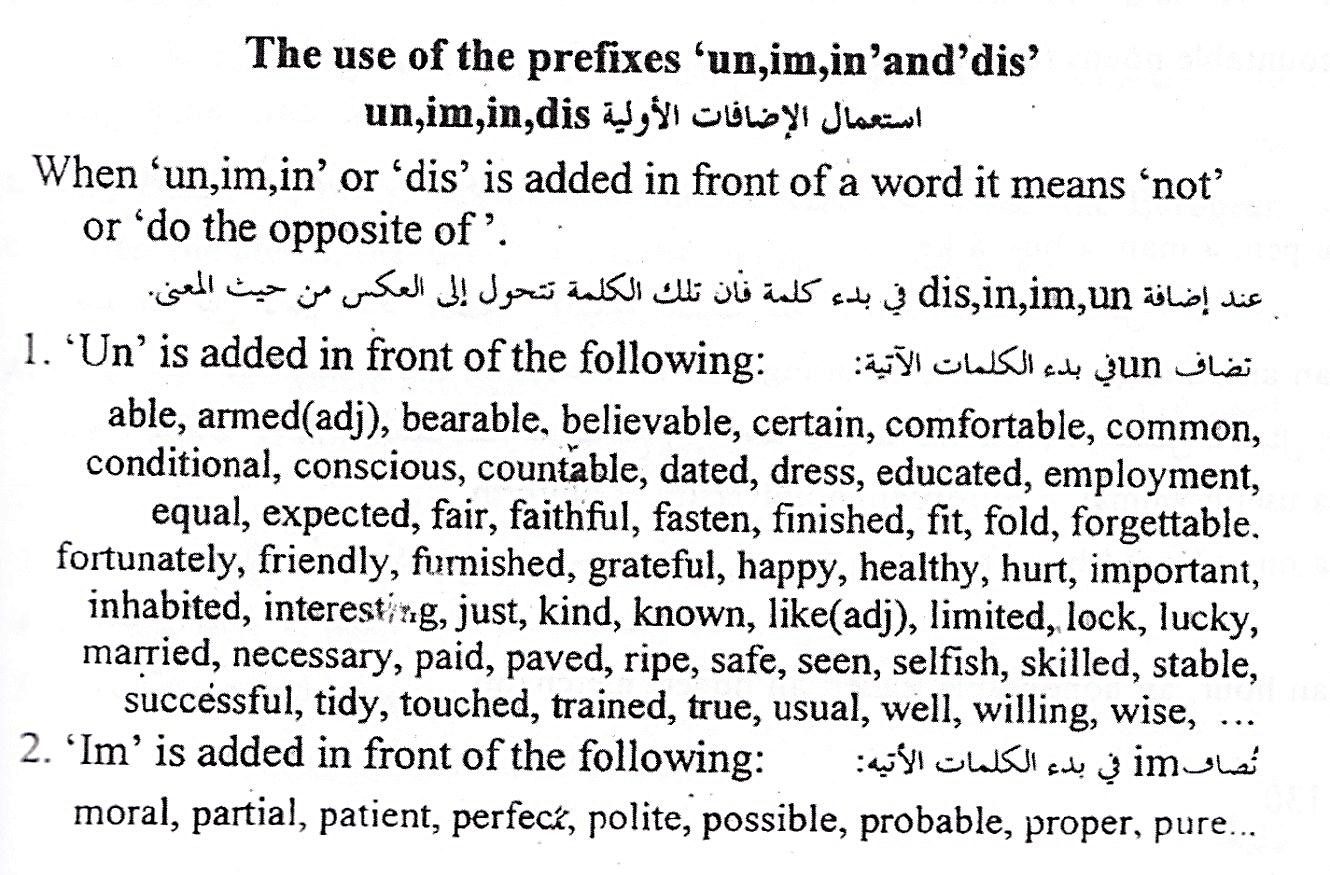 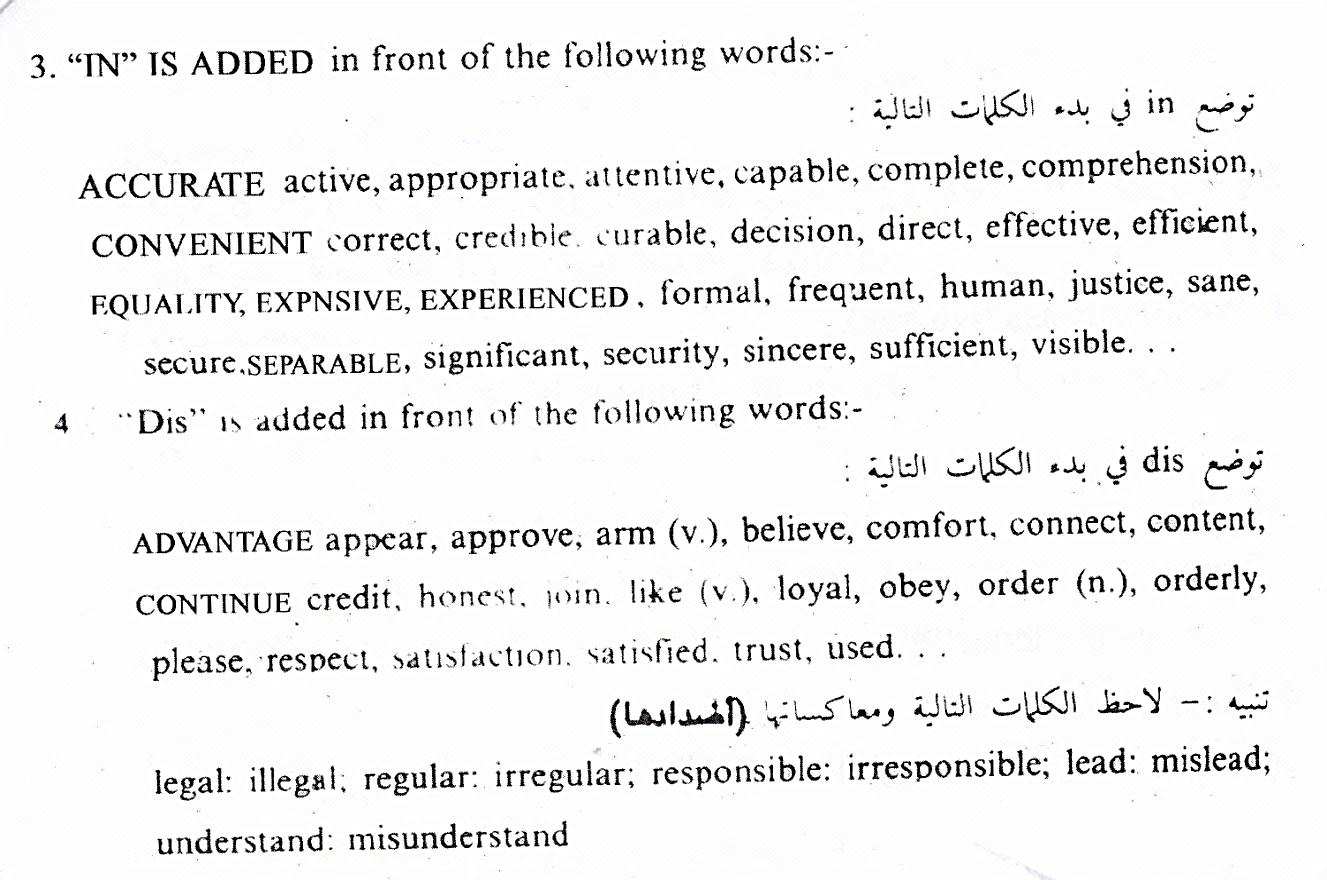 (انك- ف/3-9)What are Prefixes and Suffixes?Prefixes and suffixes are grammatical and lingual "affixes." Prefixes are affixed before and suffixes after a base word or word stem to add information.  For example, with the word "prehistoric," the prefix is "pre-" meaning "before," the base word is "history" meaning "recorded events and knowledge", and the suffix is "-ic" meaning "relating to the science of."In other words, "prefix" simply refers to an attachment before or in front of, in this case, a shorter word or stem. In lingual terms, a "stem" is the main part of a word to which prefixes and suffixes can be added and may not necessarily be a word itself, such as "dod" in "doddle."Similarly, "suffix" refers to an attachment after the end of an existing word or stem, serving to form a new word or functioning as an inflectional ending, for example, “s” or “es” to make for plurality.Is an Affix a Single Syllable?No, a prefix or suffix can be one or more syllables, depending on the root word from Latin or Greek or from any one of a host of other English lingual influences.Inflectional Suffixes:Are Endings such as "-ed," "-ing," and "-s" Suffixes?Yes, endings that are creating different forms of the same word are called "inflectional suffixes." There are very few inflectional suffixes but they occur rather frequently. They are:(انك- ف/3-10)Derivational Suffixes:Are Endings such as "-ism," "-ful," and "-fy" Suffixes?Endings that change the meaning of the word are called "derivational suffixes." Some are:Derivational suffixes can combine, providing flexibility in creating other words, but such activity can lead to spelling complications. For example, "-ity" can combine with "-able," but the result is "-ability" (desirability, predictability), and when "-ly" is added to a word ending in "-ic" to make an adverb, the result is usually "-ically" (historically, mechanically).–s/ -es/ -iespluralBoys, cars/ dresses, mixes, watches/ studies, files, copies-s3rd person singular presentLayla's book, Ali's pensile-edpast tenseCalled, lived, ended-enpast participleBitten, broken, beaten-enplural (irregular)Children, women-ingprogressive/continuousGoing, washing, coming-ercomparativeSmaller, cooler-estsuperlativeTallest, biggest, longest-n'tnegative (contraction)Dose'nt, wouldn't, can't(10) -ismforms a nounTourism, mechanism(11) -istnounDentist, chemist, socialist(12) -fulnounCareful, beautiful, harmful(13) -ableadjectivePortable, remarkable, movable(14) -ationnounCombination, precipitation, crystallization(15) -nessnounBrittleness, happiness(16) -mentnounMovement, government(17) -ifyverbSimplify, qualify(18) -fyadjectiveSatisfy, purify (19) -itynounSecurity, activity, generosity, ability(20) -lyadverbFirmly, warmly, openly, lonely(21) -ise, -izeverbCompromise 